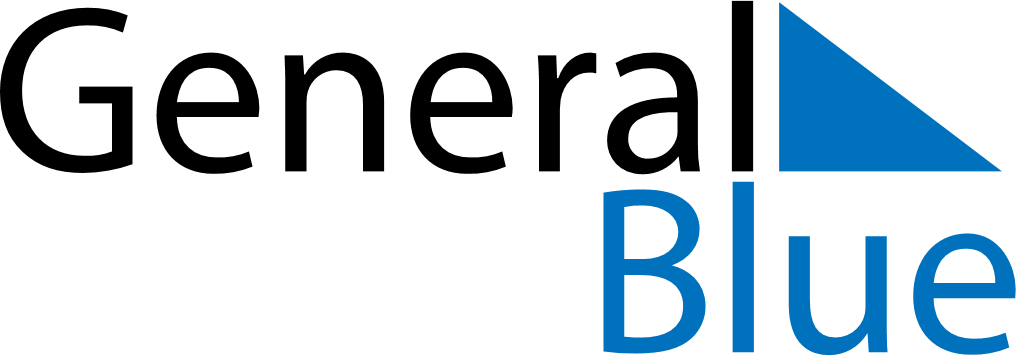 Costa Rica 2025 HolidaysCosta Rica 2025 HolidaysDATENAME OF HOLIDAYJanuary 1, 2025WednesdayNew Year’s DayApril 11, 2025FridayGesta Heroica de Juan SantamaríaApril 17, 2025ThursdayMaundy ThursdayApril 18, 2025FridayGood FridayApril 20, 2025SundayEaster SundayMay 1, 2025ThursdayLabour DayJuly 25, 2025FridayGuanacaste DayAugust 2, 2025SaturdayOur Lady of Los ÁngelesAugust 15, 2025FridayMother’s DaySeptember 15, 2025MondayIndependence DayOctober 12, 2025SundayColumbus DayDecember 25, 2025ThursdayChristmas Day